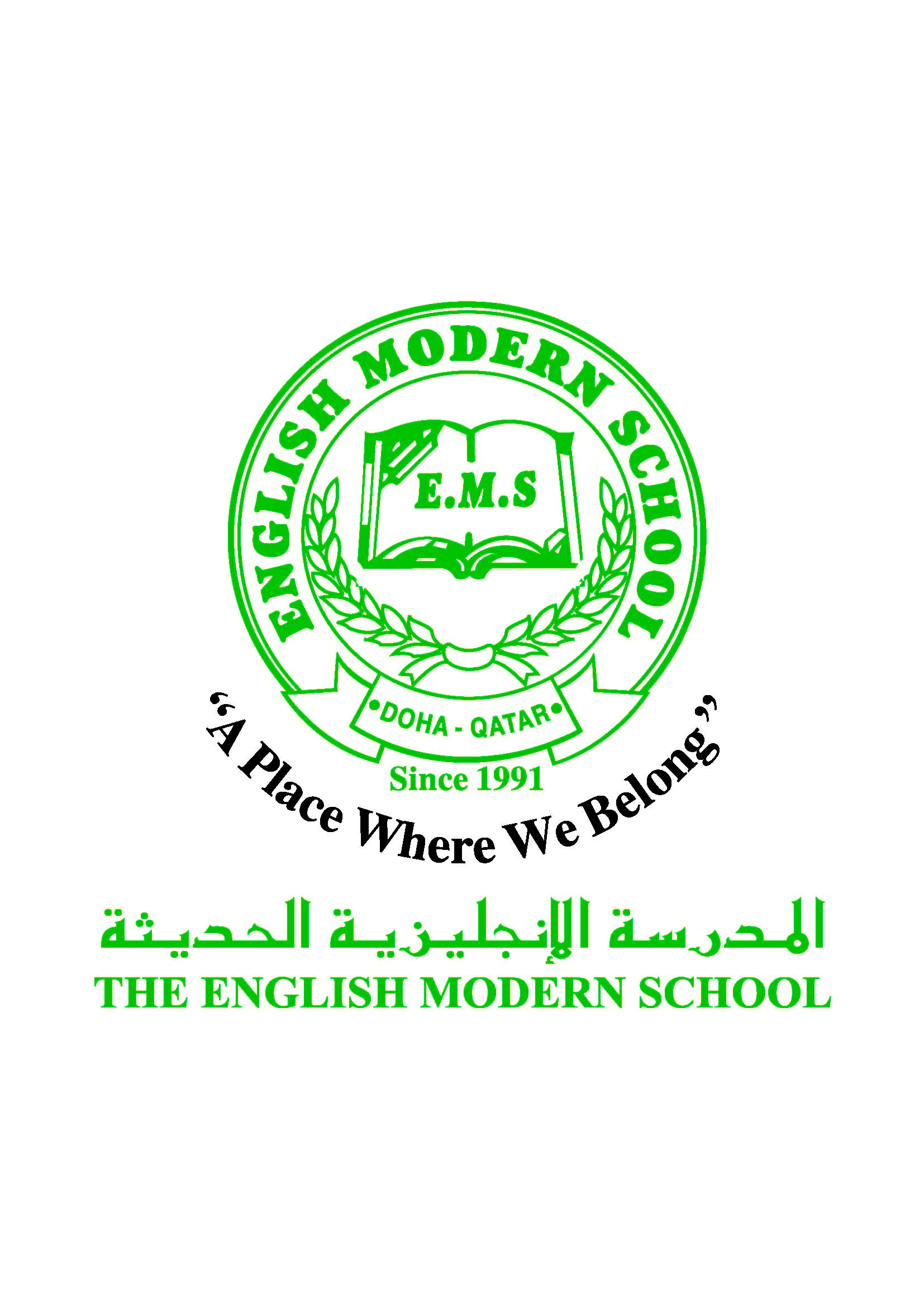            الرسالة الأسبوعية ) للصف السابع )  للفترة  من 21 / 5/ 2017 م إلى 25 / 5/ 2017م                                                   " مَنْ صَامَ رَمَضَانَ إِيمَانًا وَاحْتِسَابًا غُفِرَ لَهُ مَا تَقَدَّمَ مِنْ ذَنْبِهِ "

  اللغة العربيةاللغة العربيةاللغة العربيةاللغة العربيةاليوم والتاريخالدرس/ النشاطأعمال الصف الواجبات الأحد 12/5إرشادات لكتابة بحث علمي ص 147استراتيجيات الاستنباط  والمناقشة والحوارالاستعداد لامتحاني التحدث والكتابةالإثنين22/5قصة خارجية التعلم التعاونياختر كتابا قرأته وتحدث عنه فيما لا يقل عن خمس دقائق  متناولا في حديثك ( اسم الكتاب - مؤلفه - محتوى الكتاب - أهم ما استفدته من الكتاب )الثلاثاء23/5امتحان التحدث  سيجيب الطلاب عن الامتحاناكتب فيما لا يقل عن عشرة أسطر في واحد من الموضوعين الآتيين  :1- " للأسرة دور  فى بناء المجتمع وحماية أبنائه من الانحراف والتراخى "2- أهمية العمل الجماعي.الأربعاء24/5امتحان الكتابة سيقوم الطلاب بكتابة الموضوعــــــــــــــــــــــــــــــــــــــــــــــــــــــالخميس25/5تدريبات على أنواع الفعل الصحيح والمعتلالتعلم التعاونيــــــــــــــــــــــــــــــــــــــــــــــــــــــالتربية الإسلاميةالتربية الإسلاميةالتربية الإسلاميةالتربية الإسلاميةاليوم والتاريخالدرس/ النشاطأعمال الصف الواجبات الاثنين 22/5الثقة في النفس ص130شرح المعلم + مشاركة الطلابمشاهدة فيديو تعليمي.قارن بين الفدية والكفارة في الصيامالثلاثاء 23/5الثقة في النفس ص130شرح المعلم + مشاركة الطلابإجابة أسئلة الكتاب ص133ما الأعذار المبيحة لترك الصيام؟ وما الواجب على من ترك الصيام؟   تاريخ قطرتاريخ قطرتاريخ قطرتاريخ قطراليوم والتاريخالدرس/ النشاطأعمال الصف الواجبات الثلاثاء 23/5تدريب دور دولة قطر في المحافظة على الثقافة العربية الإسلاميةالتعلم التعاوني وتقسيم الطلاب إلى مجموعاتــــــــــــــــــــــــــــــــــــــــــــــالنشاطموعد التنفيذملاحظاتالإملاءالتسميعاختبار قصيررحلةزيارة مكتبة